DATA PRIBADINama				: Nurul Annisa ShalehaJenis Kelamin			: WanitaTempat, Tanggal Lahir	: Bandung, 28 Februari 1994Alamat				: Kp. Pasar Wetan 04/01 Cisurupan Garut 44163Status				: Belum MenikahNo Telepon			: 089871939300 / 085797187020Email				: nanisa280294@gmail.comPENDIDIKANSDN Karamatwangi 02								1999-2005SMP Negeri 01 Cisurupan								2005-2008SMK Nuurul Muttaqiin Cisurupan							2008-2011Sekolah Tinggi Teknologi Garut, Teknik Informatika S1				2011-2015IPK 3,53PENGALAMAN KERJAUniversitas Garut, Staff FEEDER DIKTI (Desember 2014-sekarang)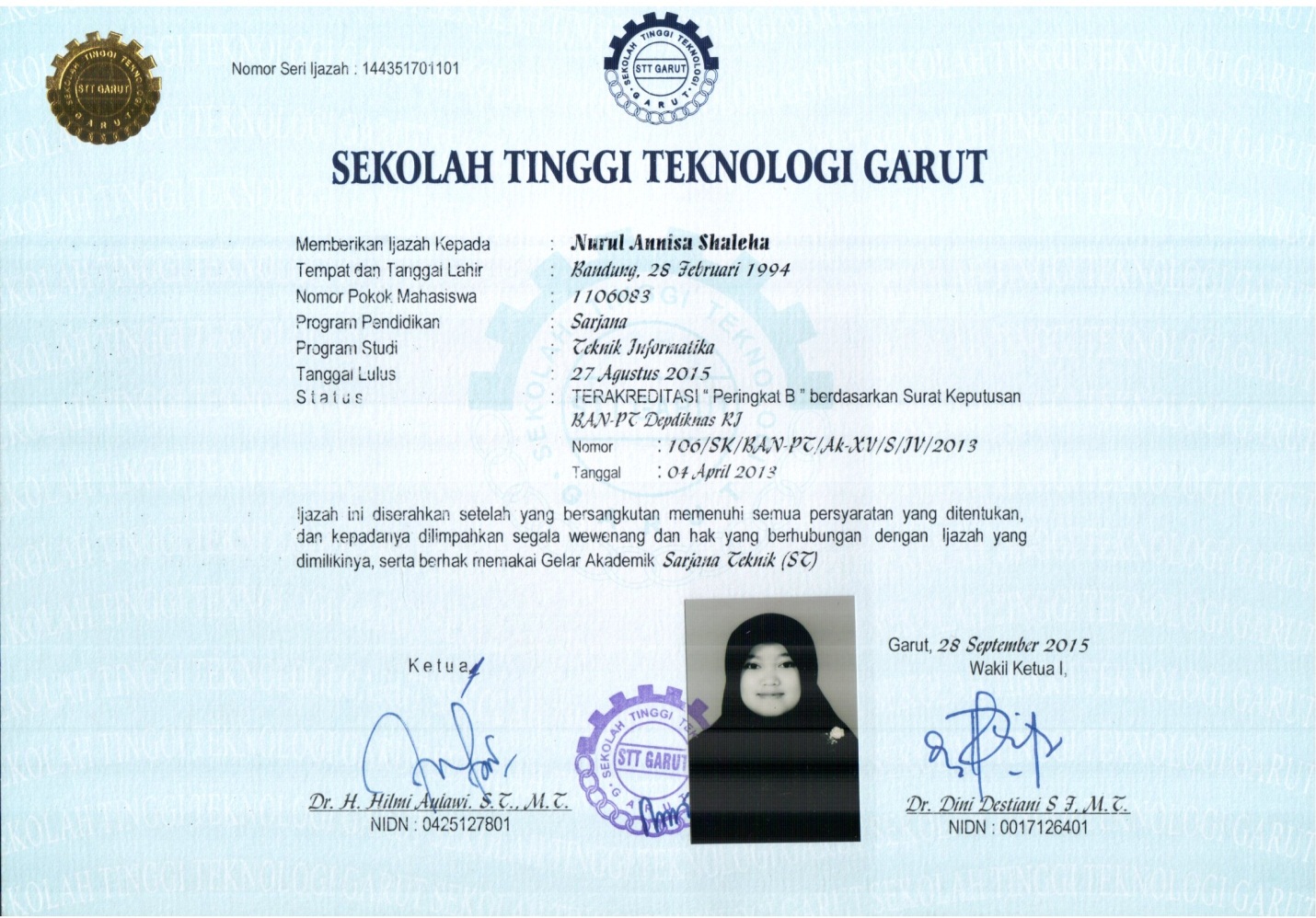 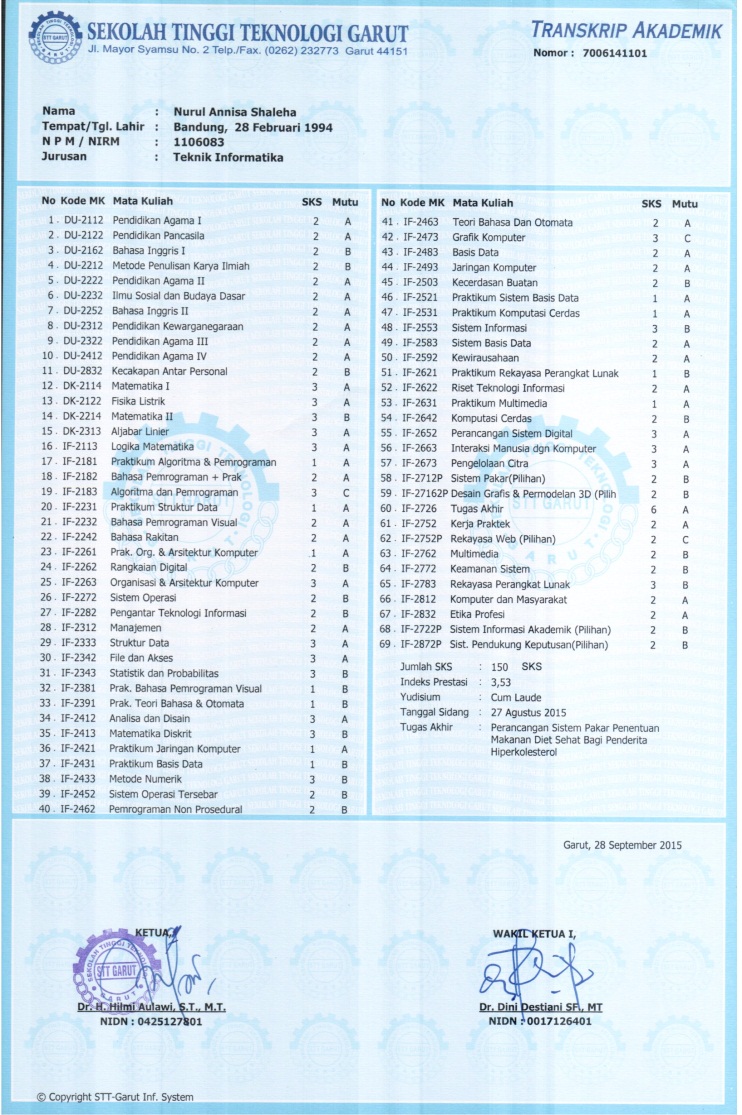 